SOURCE: https://www.google.com/search?tbm=isch&q=iNTERNAL+ORGANS+OF+THE+DOG&chips=q:internal+organs+of+the+dog,online_chips:male+dog&sa=X&ved=0ahUKEwjX4O6mqaneAhXHUlAKHYpJBV0Q4lYILSgG&biw=1366&bih=664&dpr=1#imgdii=hX2hfJLMw8x0AM:&imgrc=SLSR0INmtivtKM: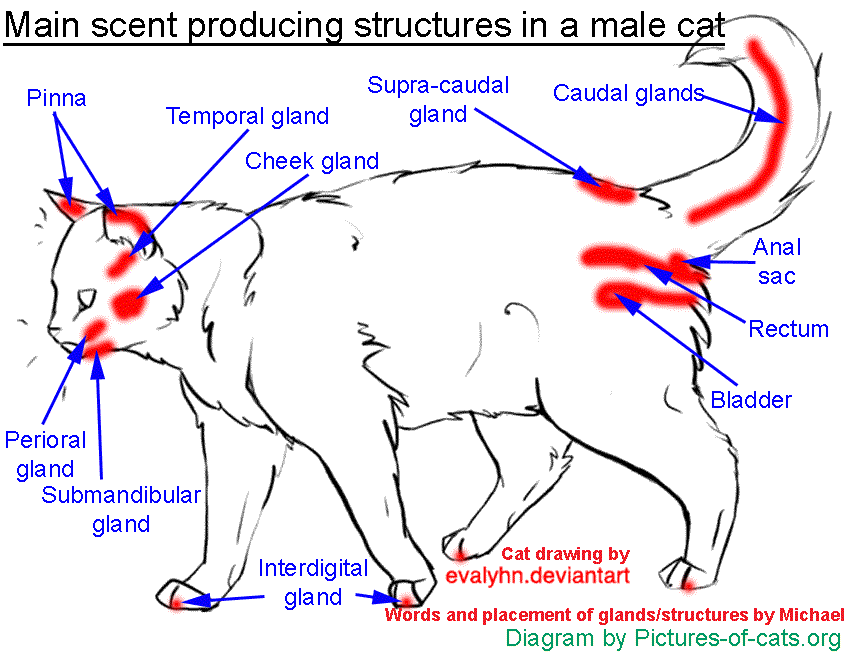 pinna: (Λατ. = πτέρυξ) το πτερύγιο του αυτιού//  - nasi: το πτερύγιο της ρινός (μύτης)gland: αδέναςcaudal gland: ουραίος αδένας supra-caudal gland: υπερ-ουραίος αδέναςcheek gland: buccal gland: βλεννογόνος αδένας της παρειάς (μάγουλου)temporal gland: κροταφικός αδέναςperioral gland: περιστοματικός αδένας[sub]mandibular gland: υπογνάθιος σιελογόνος αδέναςinterdigital gland: μεσοδακτύλιος αδένας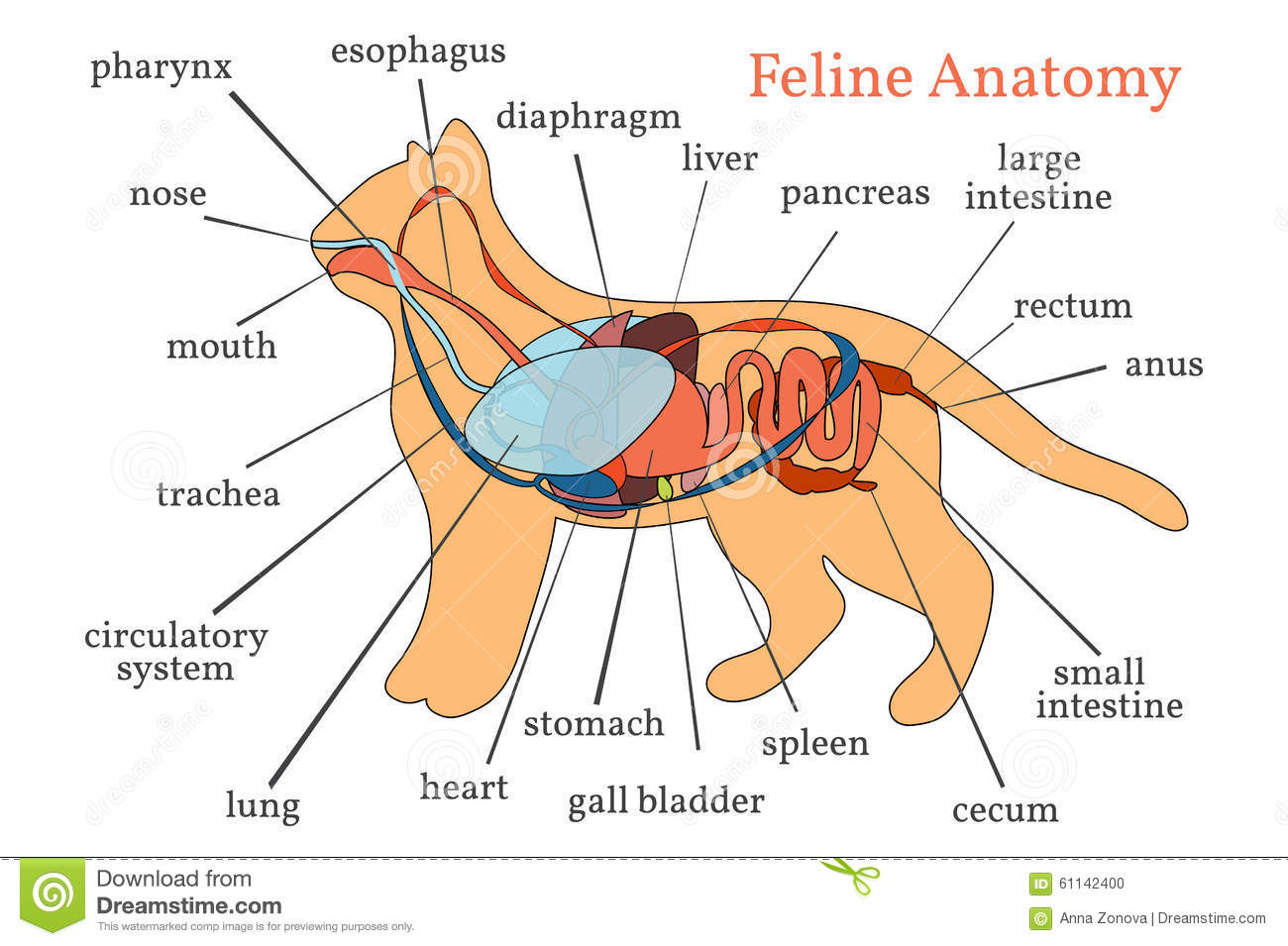 